ИСХОДНАЯ СХЕМА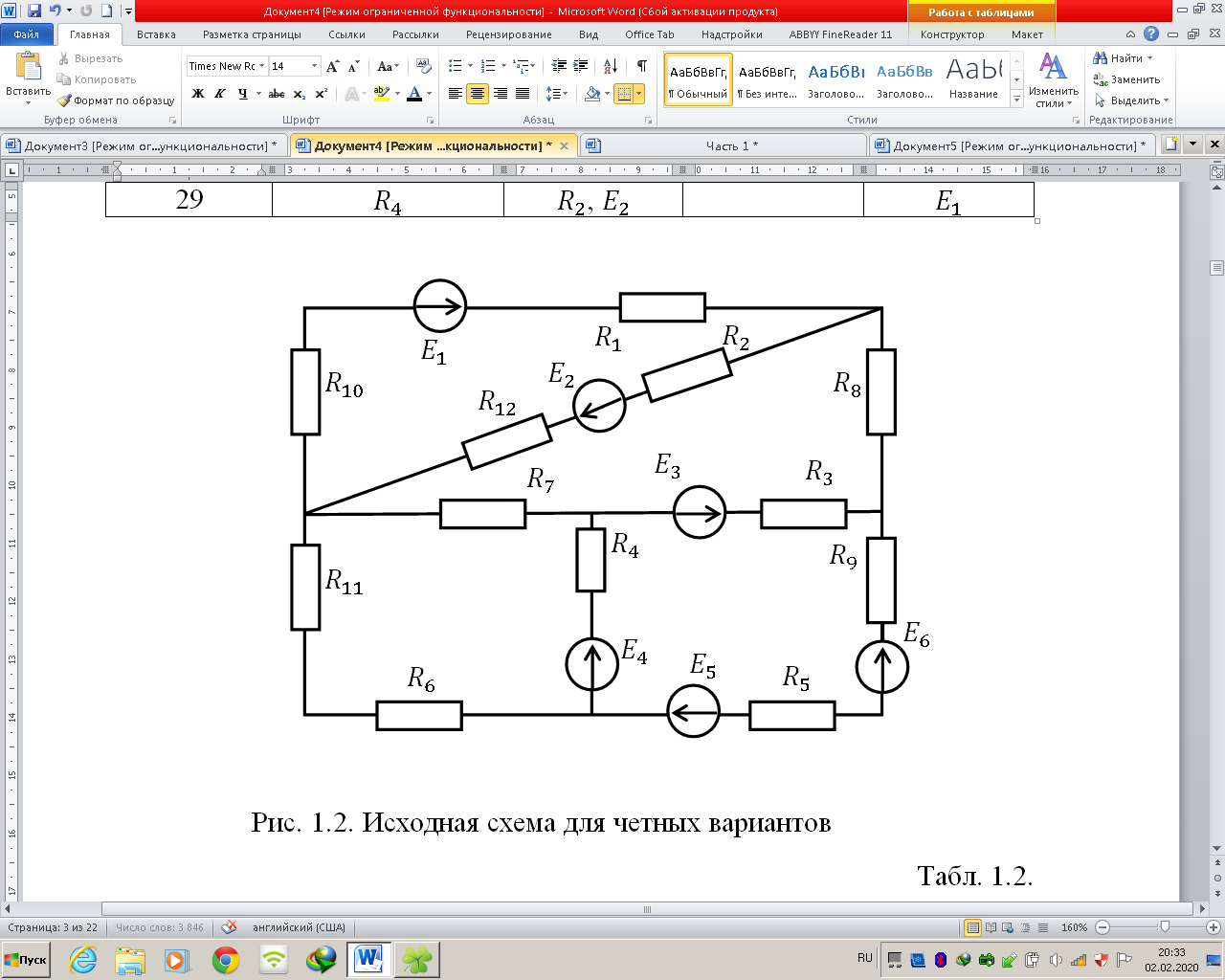 R1R2R3R4R5R6R7R8R997∞6932630705695R10R11R12E1E2E3E4E5E65400730101349848